Per andare a FirenzePotete seguire le indicazioni per arrivare al Ristorante “La Beppa Fioraia” , in Via  dell'Erta Canina, 6r, 50125 Firenze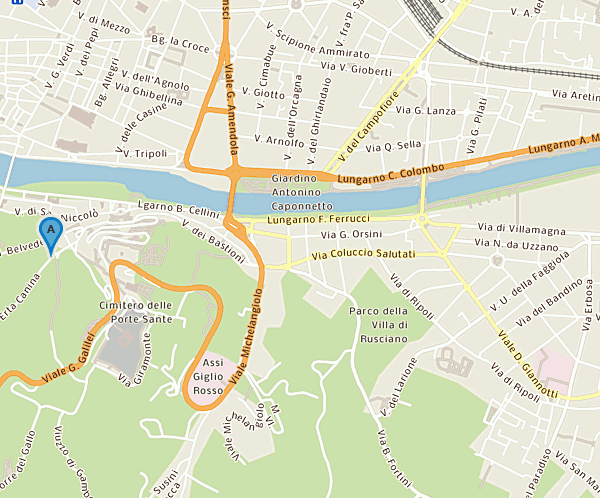 Voi venite da Lungarno C.Colombo e dovete andare in dirzione del Piazzale Michelangelo. Consiglio:Vicino a dove vi suggeriamo di parcheggiare potete trovare una scalinata che porta al Piazzale Michelangelo. E’ un po’ ripida ma fattibile ;)Il piazzale è molto famoso per la meravigliosa vista su Firenze dall’alto ed è bellissimo da vedere al tramonto!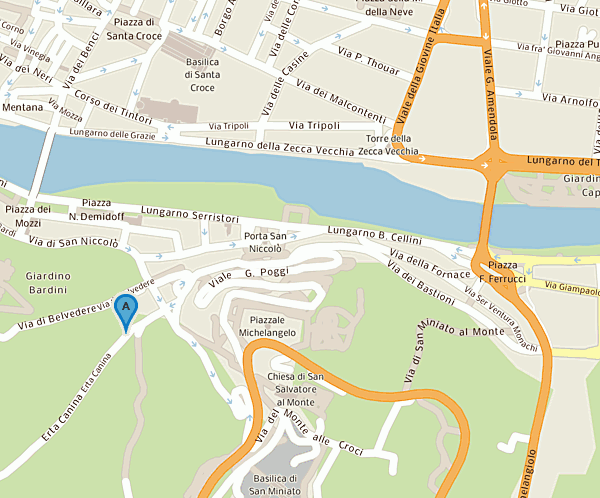 Una volta superato l’ingresso continuate lungo la strada alberata. Potete parcheggiare ovunque. La strada è abbastanza lunga quindi troverete sicuramente posto anche nelle giornate più affollate 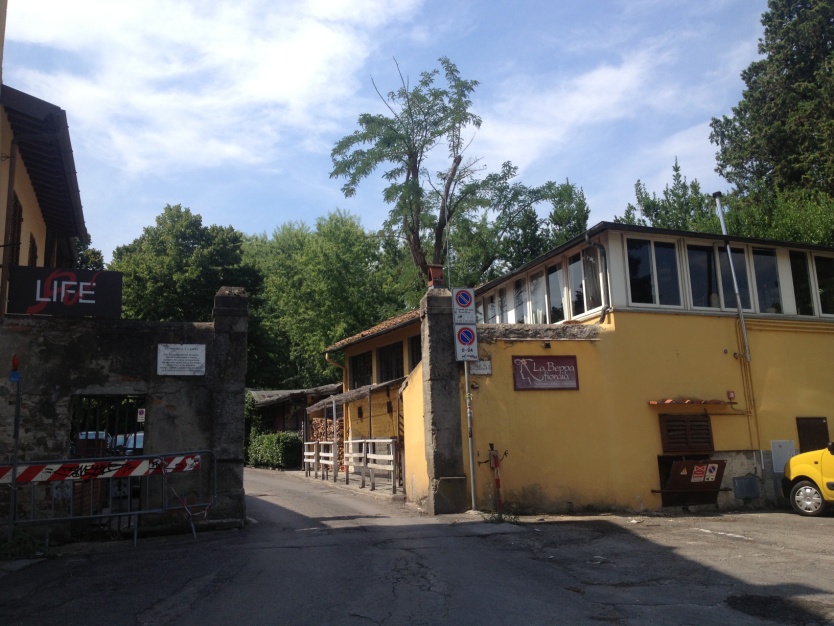 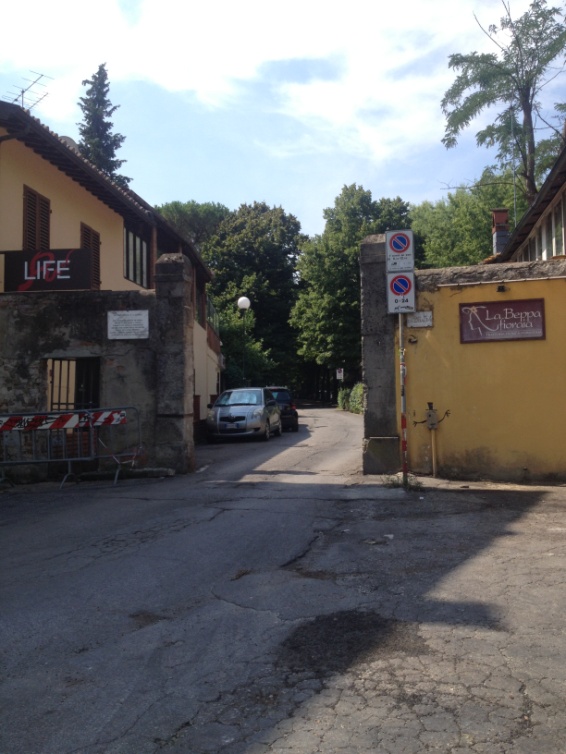 